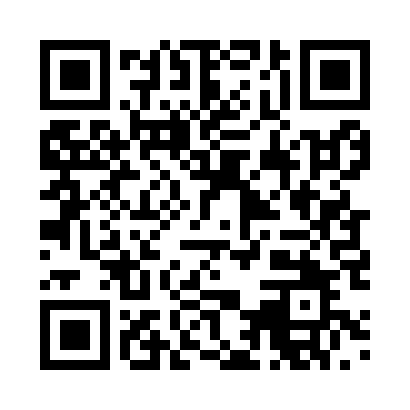 Prayer times for Achkarren, GermanyWed 1 May 2024 - Fri 31 May 2024High Latitude Method: Angle Based RulePrayer Calculation Method: Muslim World LeagueAsar Calculation Method: ShafiPrayer times provided by https://www.salahtimes.comDateDayFajrSunriseDhuhrAsrMaghribIsha1Wed4:016:111:275:268:4310:442Thu3:586:091:265:278:4510:473Fri3:556:071:265:278:4610:494Sat3:536:061:265:288:4810:515Sun3:506:041:265:288:4910:546Mon3:476:031:265:298:5010:567Tue3:456:011:265:298:5210:598Wed3:426:001:265:308:5311:019Thu3:395:581:265:308:5411:0310Fri3:375:571:265:318:5611:0611Sat3:345:551:265:318:5711:0812Sun3:315:541:265:328:5811:1113Mon3:295:531:265:329:0011:1314Tue3:265:511:265:339:0111:1615Wed3:235:501:265:339:0211:1816Thu3:205:491:265:349:0411:2117Fri3:185:481:265:349:0511:2318Sat3:155:461:265:359:0611:2619Sun3:125:451:265:359:0711:2820Mon3:105:441:265:369:0911:3021Tue3:095:431:265:369:1011:3322Wed3:095:421:265:369:1111:3523Thu3:085:411:265:379:1211:3624Fri3:085:401:265:379:1311:3725Sat3:085:391:265:389:1411:3726Sun3:075:381:275:389:1511:3827Mon3:075:371:275:399:1711:3828Tue3:075:371:275:399:1811:3929Wed3:075:361:275:409:1911:3930Thu3:065:351:275:409:2011:4031Fri3:065:341:275:409:2111:40